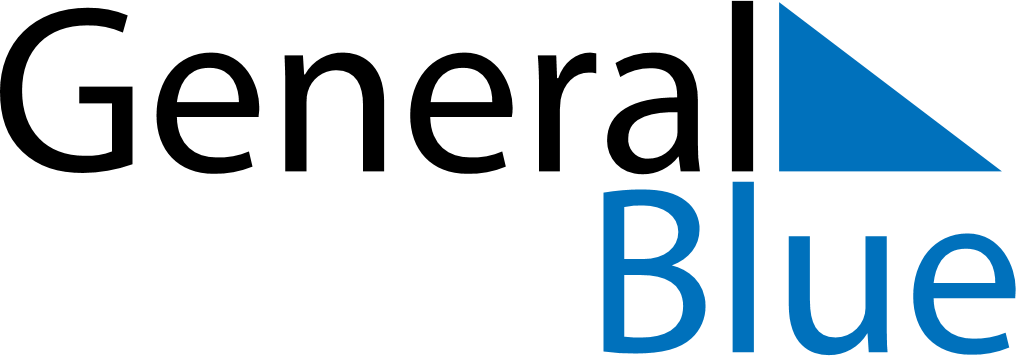 May 2018May 2018May 2018BoliviaBoliviaMondayTuesdayWednesdayThursdayFridaySaturdaySunday12345678910111213Ascension Day141516171819202122232425262728293031